TitleDemonstrate skills in smoking fish/shellfishDemonstrate skills in smoking fish/shellfishLevel22Credit value22Learning OutcomesLearning OutcomesAssessment CriteriaThe learner will:The learner will:The learner can:1.  Prepare to smoke fish / shellfish1.  Prepare to smoke fish / shellfishObtain the smoking specificationPrepare the kiln, facilities and work areas for smokingObtain sawdust / wood chippings and prepare materials and equipment for smoke generationAssess environmental conditions for potential impact of smoking operationObtain brined / salted fish / shellfish according to specification.2.  Smoke fish / shellfish2.  Smoke fish / shellfishHandle fish / shellfish in a manner which maintains their quality and conditionLoad kiln with fish / shellfish and with a wood mixture according to kiln operating instructionsEstablish required smoke and temperature conditions within the kiln to achieve required smoking specificationMonitor and maintain smoking conditions, and make any adjustments requiredMaintain the condition of work area and equipment throughout the smoking processRemove fish / shellfish from the kiln after the smoking to store3.  Complete the smoking process3.  Complete the smoking processDispose of waste correctlyClean down facilities ready for future useComplete documentation.4. Assess the effectiveness of the smoking process    4. Assess the effectiveness of the smoking process    Evaluate the organoleptic qualities of the smoked productAssess the effectiveness of the smoking process and make recommendations for changes / improvements to the smoking process.5. Understand how to smoke fish / shellfish5. Understand how to smoke fish / shellfishState the importance of working accurately, hygienically and safelyOutline how to smoke fish / shellfishDescribe actions to take to deal with problems during smokingDescribe how to assess the quality of smoked fish/shellfishExplain how to manage the smoking process to ensure quality and safety is maintainedOutline the key HACCP issues during smoking.Additional information about the unitAdditional information about the unitAdditional information about the unitUnit purpose and aim(s)Unit purpose and aim(s)This unit supports vocational development for those who need to demonstrate skills and knowledge in smoking fish/shellfish in a learning environment.The unit is designed for use primarily by those who plan to enter the food and drink industry, in a fish or shellfish smoking role. It is designed to assess skills and knowledge demonstrated in a learning environment and it does not confirm competence in the workplace. Unit expiry dateUnit expiry dateDetails of the relationship between the unit and relevant national occupational standards or other professional standards or curricula (if appropriate)Details of the relationship between the unit and relevant national occupational standards or other professional standards or curricula (if appropriate)This unit of assessment relates directly to Improve Sector Performance Standards (approved as National Occupational Standard) units FP.121S Control the fish or shellfish smoking process and FP.122K Understand how to control the fish or shellfish smoking process Assessment requirements or guidance specified by a sector or regulatory body (if appropriate)Assessment requirements or guidance specified by a sector or regulatory body (if appropriate)This unit is designed to assess the skills and understanding of learners when demonstrating skills in smoking fish/shellfish. It can be assessed off the job in the learning environment.The learner must demonstrate their skills, knowledge and understanding, to meet all assessment criteria. Assessment methods appropriate to the needs of the learner must be used to generate satisfactory evidence of knowledge and understanding.The Improve Assessment Strategy sets out the overarching assessment requirements.Support for the unit from a SSC or appropriate other body (if required)Support for the unit from a SSC or appropriate other body (if required)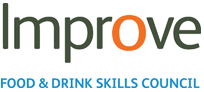 Location of the unit within the subject/sector classification systemLocation of the unit within the subject/sector classification system04 Engineering and Manufacturing TechnologiesName of the organisation submitting the unitName of the organisation submitting the unitImproveAvailability for useAvailability for useSharedUnit available fromUnit available fromUnit guided learning hoursUnit guided learning hours20Unit CategoryUnit CategoryVocational Skill (VS)SPS ReferenceSPS ReferenceFP.121SWBA ReferenceWBA ReferenceA/503/2917